Использование Интернет-ресурсов Полезные советы при поиске информации в системе Яндексфайл http://psbatishev.narod.ru/internet/73.htm 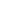 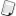  Интернет - первые шаги (учебник для начинающих осваивать просторы Интернета)файл http://cdo.bseu.by/library/inet.first.steps1/index-1.htm  Открытый класс - сетевые образовательные сообществафайл http://www.openclass.ru/ 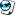  "Основы Интернет" - учебник для тех, кто хочет научиться плавать в информационном морефайл http://psbatishev.narod.ru/internet/11.htm  Программа Skype - ссылка для установкифайл http://www.skype.com/ru/download-skype/skype-for-windows/    Функции и возможности Skypeфайл http://www.skype.com/ru/features/  Создать конференцию http://help.mail.ru/agent-help/posts/conference 